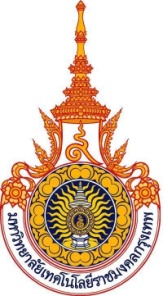  ใบสมัครเข้ารับการคัดเลือกเพื่อจ้างเป็นผู้จัดการหอพักนักศึกษามหาวิทยาลัยเทคโนโลยีราชมงคลกรุงเทพ๑. ข้อมูลส่วนตัว	ชื่อ นาย/นาง/นางสาว........................................................................นามสกุล.................................................	วัน เดือน ปีเกิด.....................................................................อายุ...........................ปี................................เดือนอาชีพ....................................................สถานที่ทำงาน......................................................................................        บัตรประจำตัวประชาชนเลขที่..........................................................ออกให้ ณ อำเภอ/เขต............................	จังหวัด...................................................วันที่ออกบัตร..................................วันที่หมดอายุ..............................	สถานภาพ  โสด	สมรส	หม้าย	หย่า	ที่อยู่ปัจจุบัน บ้านเลขที่.................หมู่ที่...................ซอย.................................ถนน..........................................ตำบล/แขวง................................................อำเภอ/เขต...................................จังหวัด......................................รหัสไปรษณีย์................................โทรศัพท์...................................E-Mail........................................................	คู่สมรสชื่อ นาย/นาง/นางสาว............................................นามสกุล.................................................................๒.ประวัติการศึกษา...................................................................................................................................................................................................................................................................................................................................................................................................................................................................................................................................................................................................................................................................................................................................................................๓. ประสบการณ์การทำงาน โปรดระบุตำแหน่งและผลงาน....................................................................................................................................................................................................................................................................................................................................................................................................................................................................................................................................................................................................................................................................................................................................................................๔. ความรู้ความสามารถทางวิชาการหรือวิชาชีพในการดำเนินงานด้านหอพักนักศกึษา......................................................................................................................................................................................................................................................................................................................................................................................................................................................................................................................................................................................................................................................................................................................................................๕. วิสัยทัศน์ในการพัฒนาหอพักนักศึกษา	.........................................................................................................................................................................................................................................................................................................................................................................................................................................................................................................................................................................................................................................................................................................................................................๖. แผนการพัฒนาการบริหารงานด้านกิจการหอพักนักศึกษา	.........................................................................................................................................................................................................................................................................................................................................................................................................................................................................................................................................................................................................................................................................................................................................................	ข้าพเจ้าขอรับรองว่าข้อมูลและคุณสมบัติเบื้องต้นดังกล่าว ถูกต้องตามความเป็นจริง					        ลงชื่อ......................................................................						     (...................................................................)				                                              ผู้สมัคร 						      วันที่.......... เดือน.....................พ.ศ.............